У К Р А Ї Н А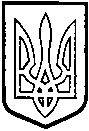 ТОМАШПІЛЬСЬКА РАЙОННА РАДАВ І Н Н И Ц Ь К О Ї   О Б Л А С Т ІРІШЕННЯ №567від 20 вересня 2019 року							37 сесія 7 скликанняПро продовження терміну дії договорів орендиВідповідно до пункту 19 частини 1 статті 43, частин 4,5 статті 60 Закону України «Про місцеве самоврядування в Україні», рішення 23 сесії районної ради 5 скликання від 28 квітня 2009 року №284 «Про управління об’єктами спільної власності територіальних громад району», рішення 12 сесії районної ради 6 скликання від 29 грудня 2011 року №158 «Про Порядок передачі в оренду майна, що є об’єктом права спільної власності територіальних громад Томашпільського району», враховуючи клопотання відділу культури і туризму районної державної адміністрації, управління праці та соціального захисту населення районної державної адміністрації, територіального центру соціального обслуговування (надання соціальних послуг) Томашпільського району та висновок постійної комісії районної ради з питань регулювання комунальної власності, комплексного розвитку та благоустрою населених пунктів, охорони довкілля, будівництва і приватизації, районна рада ВИРІШИЛА: 1. Продовжити на три роки термін дії раніше укладених договорів оренди:- нежитлового вбудованого приміщення, розташованого за адресою: смт.Томашпіль, пл.Тараса Шевченка,4, Адмінбудинок №2 загальною площею 43,92 кв.м. для розміщення архівних документів управління праці та соціального захисту населення Томашпільської районної державної адміністрації.- приміщення гаражу, розташованого за адресою: смт.Томашпіль, пл.Тараса Шевченка, 4 загальною площею 28,0 кв.м. для розміщення службового автомобіля територіального центру соціального обслуговування (надання соціальних послуг) Томашпільського району.- нежитлового вбудованого приміщення, розташованого за адресою: смт.Томашпіль, пл.Тараса Шевченка, 4, Адмінбудинок №2 загальною площею 25,2 кв.м. для розміщення бухгалтерії відділу культури і туризму Томашпільської районної державної адміністрації.2. Начальнику відділу з питань спільної власності територіальних громад району, юридичного забезпечення діяльності ради та кадрових питань   (Кучковський Р.О.) продовження терміну дії договорів оренди провести відповідно до чинного законодавства України.3. Контроль за виконанням даного рішення покласти на постійну комісію районної ради з питань регулювання комунальної власності, комплексного розвитку та благоустрою населених пунктів, охорони довкілля, будівництва і приватизації (Гаврилюк В.А.).Голова районної ради							Д.Коритчук